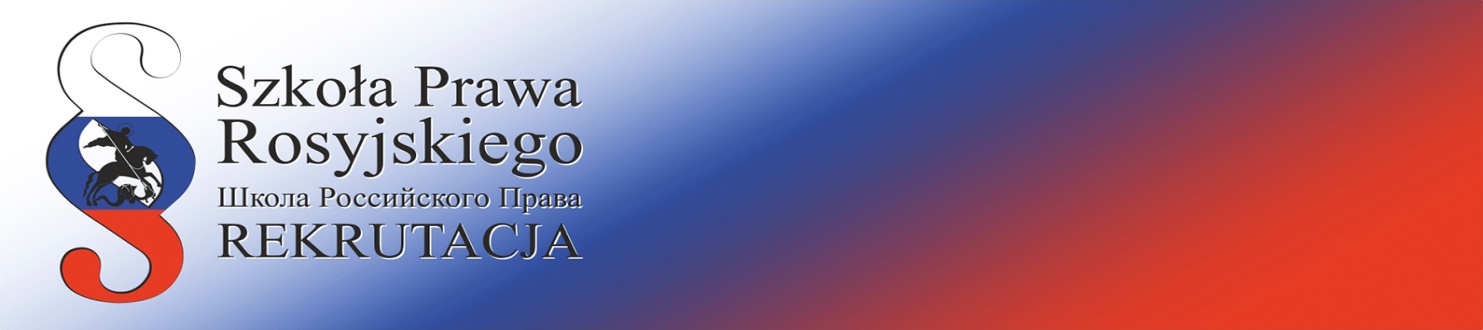  Formularz zgłoszeniowyRok 2019-2020Prosimy  wypełnić i przesłać na e-maila Szkoły Prawa RosyjskiegoImię:Nazwisko:Telefon:E- mail:Dodatkowe informacje: 